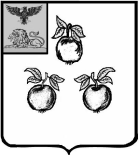 БЕЛГОРОДСКАЯ ОБЛАСТЬАДМИНИСТРАЦИЯ МУНИЦИПАЛЬНОГО РАЙОНА«КОРОЧАНСКИЙ РАЙОН» ПОСТАНОВЛЕНИЕКорочаО внесении изменений в постановление администрации муниципального района «Корочанский район» от 15 октября 2015 года № 553 В соответствии с пунктом 3 часть 3 статьи 46 Федерального закона                            от 06 октября 2003 года № 131 ФЗ «Об общих принципах организации местного самоуправления в Российской Федерации» и на основании письма департамента экономического развития Белгородской области                                 от 29 марта 2021 года №7-5-09/1599эцп «О внесении изменений в положение об оценке регулирующего воздействия», администрация муниципального района «Корочанский район» п о с т а н о в л я е т:Внести изменения в постановление администрации муниципального района «Корочанский район» от 15 октября 2015 года № 553 «Об утверждении Положения о проведении оценки регулирующего воздействия проектов муниципальных нормативных правовых актов и экспертизы муниципальных нормативных правовых актов Корочанского района, затрагивающих предпринимательскую и инвестиционную деятельность»:- в Положение о проведении оценки регулирующего воздействия проектов муниципальных нормативных правовых актов и экспертизы муниципальных нормативных правовых актов Корочанского района, затрагивающих предпринимательскую и инвестиционную деятельность (далее – Положение), утвержденное в пункте 1 названного постановления:- пункт 1.6. раздела 1 «Общие положения» Положения дополнить двенадцатым абзацем следующего содержания: «- проектов нормативно правовых актов, разработанных в целях ликвидации чрезвычайных ситуаций природного и техногенного характера на период действия режимов чрезвычайных ситуаций»;- пункт 5 постановления изложить в следующей редакции; «5. Контроль за исполнением постановления возложить на заместителя главы администрации района по экономическому развитию, АПК и воспроизводству окружающей среды Мерзликина В.В.Глава администрацииКорочанского района                                          	                     Н.В. Нестеров«15»июня2021г.№293